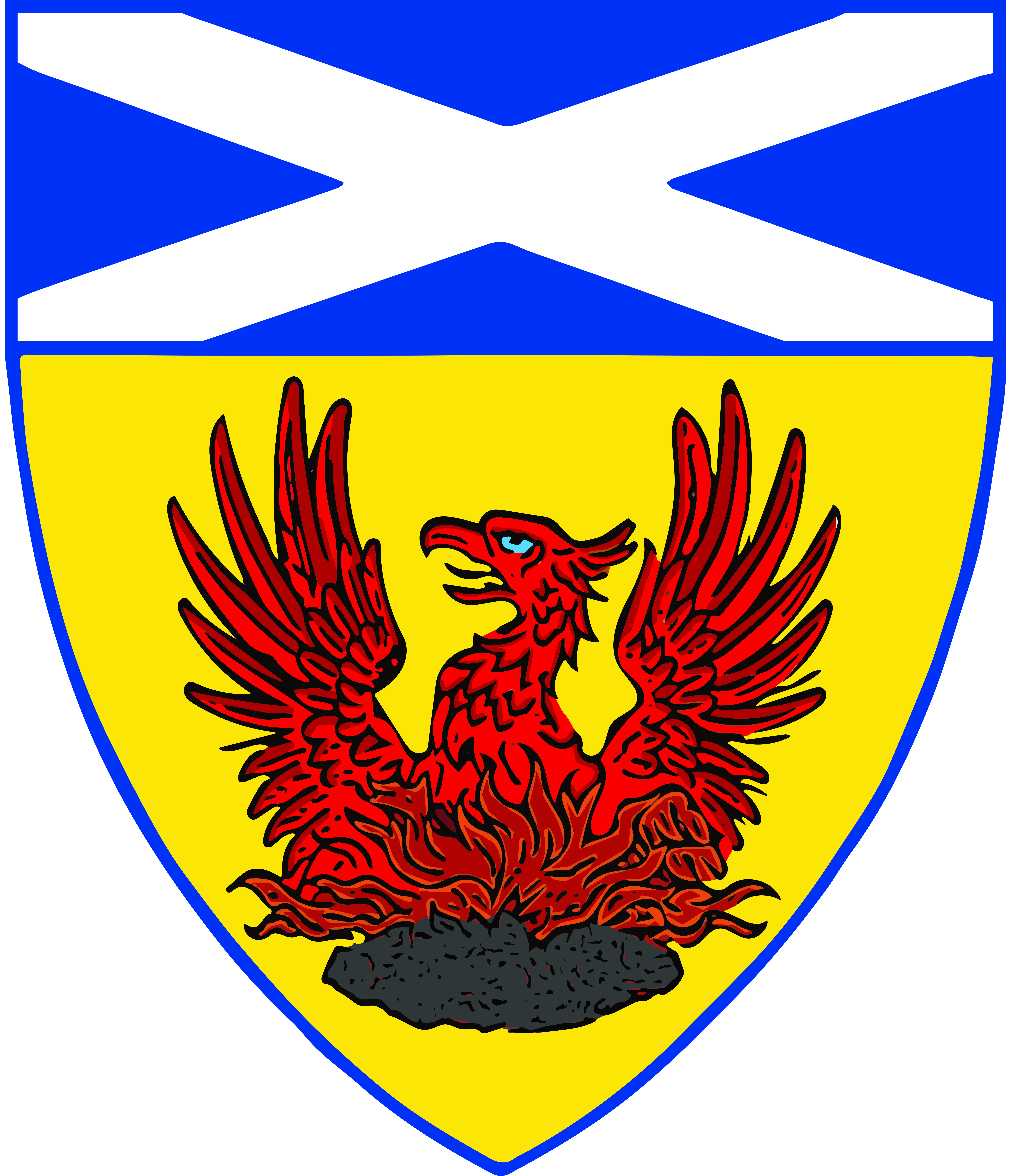 St. Andrew's CathedralHoly Eucharist and Liturgy of Welcome for an Interim DeanSunday, August 27, 2017Ministry of the WordPrelude 	Adoration									               Florence B. PriceAt the chiming of the bells, all stand and sing.Entrance Hymn, H-1982 #525	The Church's one foundation				                                        AureliaLiturgy of WelcomeThe Representative of the Bishop, Interim Dean and the Wardens gather in front of the altar, and facing the congregation, say:Bishop’s Representative: Today, St. Andrew’s Cathedral begins another chapter of ministry. This is an important period of time in the larger transition of leadership that has already begun. Today, we welcome the Very Rev. Ron Pogue as your Interim Dean. Bishop Brian Seage has asked that this Letter of Appointment be read on this occasion.The Bishop’s Representative reads the Letter of AppointmentBishop’s Representative:  Ron, in the presence of God and this congregation, will you commit yourself to this new trust and responsibility, and promise to discharge your duties in accordance with the Constitution and Canons of the Church?Interim Dean:  I will, and I ask God to help me.Bishop’s Representative:  Will you love, serve, and pray for these people of God, nourishing them with the Word and Holy Sacraments, and lead them forward during this time of transition?Interim Dean:  I will, and I ask God to help me.Bishop’s Representative:  Will you lead these people of God in giving faithful witness to the Word and making known the love of God through loving service among themselves, in the diocese, and in the world beyond this doorstep?Interim Dean:  I will, and I ask God to help me.Bishop’s Representative:  May Almighty God who has given you the will to do these things, give you the power of the Holy Spirit, so that you may perform them with strength and compassion.Congregation:  AMEN.Bishop’s Representative: Wardens, vestry, staff and congregation of St. Andrew’s Cathedral, will you receive this messenger of Christ, the Very Rev. Ron Pogue, who continues the work of bringing the Gospel of hope and salvation?  Will you regard him as a fellow servant of Christ, now called to be your leader, and work with him in ministry? Congregation:  We will, and we ask God to help us.Bishop’s Representative:  Will you pray for him, and honor him, and in all things strive to live together in the peace and unity of Christ?Congregation: We will, and we ask God to help us.Bishop’s Representative (to the Wardens) These keys are a sign of the ministry which is the Bishop’s and Ron’s in this place.  Will you present the keys to Ron?The Wardens hand keys to Interim Dean.Bishop’s Representative:  By your statements of commitment and the affirmation of this congregation, we welcome you as Interim Dean of St. Andrew’s Cathedral, in the name of the Father, Son, and Holy Spirit.Congregation:  AMEN.Opening AcclamationPresider  		Blessed be the one, holy, and living God.People 		Glory to God for ever and ever.  Amen.The Presider continues with the Collect for Purity, which prepares the assembly for faithful and honest engagement with God in prayer.Almighty God, to you all hearts are open, all desires known, and from you no secrets are hid: Cleanse the thoughts of our hearts by the inspiration of your Holy Spirit, that we may perfectly love you, and worthily magnify your holy Name; through Christ our Lord. Amen.Song of Praise, H-1982 #S-280       Glory to God					      Robert PowellGlory to God in the highest, and peace to his people on earth. Lord God, heavenly King, almighty God and Father, we worship you, we give you thanks, we praise you for your glory. Lord Jesus Christ, only Son of the Father, Lord God, Lamb of God, you take away the sin of the world: have mercy on us; you are seated at the right hand of the Father: receive our prayer. For you alone are the Holy One, you alone are the Lord, you alone are the Most High, Jesus Christ, with the Holy Spirit, in the glory of God the Father. Amen.Collect of the DayA prayer that is appropriate to the day and season is now offered, to gather the petitions of the congregation and to introduce the theme of the readings. The presider begins by saying	      	The Lord be with you.People  	      	And also with you.Presider		Let us pray.Grant, O merciful God, that your Church, being gathered together in unity by your Holy Spirit, may show forth your power among all peoples, to the glory of your Name; through Jesus Christ our Lord, who lives and reigns with you and the Holy Spirit, one God, for ever and ever. Amen.All are now seated for the readings from Holy Scripture. Every week, we read passages from the Hebrew Testament, the Psalms, the Pastoral Epistles, and the Holy Gospels, according to the Revised Common Lectionary used by Catholic and Protestant churches throughout the world.First Lesson, Exodus 1:8-2:10Now a new king arose over Egypt, who did not know Joseph. He said to his people, “Look, the Israelite people are more numerous and more powerful than we. Come, let us deal shrewdly with them, or they will increase and, in the event of war, join our enemies and fight against us and escape from the land.” Therefore they set taskmasters over them to oppress them with forced labor. They built supply cities, Pithom and Rameses, for Pharaoh. But the more they were oppressed, the more they multiplied and spread, so that the Egyptians came to dread the Israelites. The Egyptians became ruthless in imposing tasks on the Israelites, and made their lives bitter with hard service in mortar and brick and in every kind of field labor. They were ruthless in all the tasks that they imposed on them. The king of Egypt said to the Hebrew midwives, one of whom was named Shiphrah and the other Puah, “When you act as midwives to the Hebrew women, and see them on the birthstool, if it is a boy, kill him; but if it is a girl, she shall live.” But the midwives feared God; they did not do as the king of Egypt commanded them, but they let the boys live. So the king of Egypt summoned the midwives and said to them, “Why have you done this, and allowed the boys to live?” The midwives said to Pharaoh, “Because the Hebrew women are not like the Egyptian women; for they are vigorous and give birth before the midwife comes to them.” So God dealt well with the midwives; and the people multiplied and became very strong. And because the midwives feared God, he gave them families. Then Pharaoh commanded all his people, “Every boy that is born to the Hebrews you shall throw into the Nile, but you shall let every girl live.” Now a man from the house of Levi went and married a Levite woman. The woman conceived and bore a son; and when she saw that he was a fine baby, she hid him three months. When she could hide him no longer she got a papyrus basket for him, and plastered it with bitumen and pitch; she put the child in it and placed it among the reeds on the bank of the river. His sister stood at a distance, to see what would happen to him. The daughter of Pharaoh came down to bathe at the river, while her attendants walked beside the river. She saw the basket among the reeds and sent her maid to bring it. When she opened it, she saw the child. He was crying, and she took pity on him, “This must be one of the Hebrews’ children,” she said. Then his sister said to Pharaoh’s daughter, “Shall I go and get you a nurse from the Hebrew women to nurse the child for you?” Pharaoh’s daughter said to her, “Yes.” So the girl went and called the child’s mother. Pharaoh’s daughter said to her, “Take this child and nurse it for me, and I will give you your wages.” So the woman took the child and nursed it. When the child grew up, she brought him to Pharaoh’s daughter, and she took him as her son. She named him Moses, “because,” she said, “I drew him out of the water.”Reader		The Word of the Lord.People		Thanks be to God.Psalm 124	Read in unison1 If the Lord had not been on our side, *
	let Israel now say;2 If the Lord had not been on our side, *
	when enemies rose up against us;3 Then would they have swallowed us up alive *
	in their fierce anger toward us;4 Then would the waters have overwhelmed us *
	and the torrent gone over us;5 Then would the raging waters *
	have gone right over us.6 Blessed be the Lord! *
	he has not given us over to be a prey for their teeth.7 We have escaped like a bird from the snare of the fowler; *
	the snare is broken, and we have escaped.8 Our help is in the Name of the Lord, *
	the maker of heaven and earth.Second Lesson, Romans 12:1-8I appeal to you therefore, brothers and sisters, by the mercies of God, to present your bodies as a living sacrifice, holy and acceptable to God, which is your spiritual worship. Do not be conformed to this world, but be transformed by the renewing of your minds, so that you may discern what is the will of God-- what is good and acceptable and perfect. For by the grace given to me I say to everyone among you not to think of yourself more highly than you ought to think, but to think with sober judgment, each according to the measure of faith that God has assigned. For as in one body we have many members, and not all the members have the same function, so we, who are many, are one body in Christ, and individually we are members one of another. We have gifts that differ according to the grace given to us: prophecy, in proportion to faith; ministry, in ministering; the teacher, in teaching; the exhorter, in exhortation; the giver, in generosity; the leader, in diligence; the compassionate, in cheerfulness.Reader		The Word of the Lord.People		Thanks be to God.All now stand and sing the hymn. At the 8:45 a.m. service, children ages 3 to 5 are invited to follow Children’s Chapel leaders to the Chapel. Older children are invited to come and serve as helpers. The Holy Gospel is processed to the middle of the nave and is proclaimed from within the midst of the assembly. This symbolizes the Word being born into our lives and community.Sequence Hymn, H-1982 #636		How firm a foundation					                      FoundationGospel, Matthew 16:13-20Gospeler		The Holy Gospel of our Lord Jesus Christ, according to Matthew.People		Glory to you, Lord Christ.When Jesus came into the district of Caesarea Philippi, he asked his disciples, “Who do people say that the Son of Man is?” And they said, “Some say John the Baptist, but others Elijah, and still others Jeremiah or one of the prophets.” He said to them, “But who do you say that I am?” Simon Peter answered, “You are the Messiah, the Son of the living God.” And Jesus answered him, “Blessed are you, Simon son of Jonah! For flesh and blood has not revealed this to you, but my Father in heaven. And I tell you, you are Peter, and on this rock I will build my church, and the gates of Hades will not prevail against it. I will give you the keys of the kingdom of heaven, and whatever you bind on earth will be bound in heaven, and whatever you loose on earth will be loosed in heaven.” Then he sternly ordered the disciples not to tell anyone that he was the Messiah.Gospeler 	The Gospel of the Lord.People		Praise to you, Lord Christ.All are seated at the invitation of the preacher.Sermon        The Very Reverend Ron Pogue, Interim Dean        All now stand as able. The Nicene Creed is the official ecumenical statement of faith of the universal church. It was adopted in 325 A.D. Recitation is an affirmation of Christian faith and unity, not necessarily a statement of individual orthodoxy.The Nicene Creed We believe in one God, the Father, the Almighty, maker of heaven and earth, of all that is, seen and unseen. We believe in one Lord, Jesus Christ, the only Son of God, eternally begotten of the Father, God from God, Light from Light, true God from true God, begotten, not made, of one Being with the Father. Through him all things were made. For us and for our salvation he came down from heaven: by the power of the Holy Spirit he became incarnate from the Virgin Mary, and was made man. For our sake he was crucified under Pontius Pilate; he suffered death and was buried. On the third day he rose again in accordance with the Scriptures; he ascended into heaven and is seated at the right hand of the Father. He will come again in glory to judge the living and the dead, and his kingdom will have no end. We believe in the Holy Spirit, the Lord, the giver of life, who proceeds from the Father and the Son. With the Father and the Son he is worshiped and glorified. He has spoken through the Prophets. We believe in one holy catholic and apostolic Church. We acknowledge one baptism for the forgiveness of sins. We look for the resurrection of the dead, and the life of the world to come. Amen.Prayers of the People, Form VI	The leader and people pray responsively. The Prayers call to mind the needs, concerns, and hopes of the congregation and of the world. As members of another in the Body of Christ, everyone is invited to offer petitions, intercessions, and thanksgivings, In the course of the silence after each bidding, the People offer their own prayers, either silently or aloud.The form for the prayers includes a confession, at which time the people may stand of kneel. The general confession serves as both a response to God’s Word and initiative in our lives and an act of preparation for Holy Communion. Self-examination and repentance are central to the Christian faith and life, and forgiveness is central to God’s grace and the Gospel promise.In peace, we pray to you, Lord God.For all people in their daily life and work;
For our families, friends, and neighbors, and for those who are alone.For this community, the nation, and the world;
For all who work for justice, freedom, and peace.For the just and proper use of your creation;
For the victims of hunger, fear, injustice, and oppression.For all who are in danger, sorrow, or any kind of trouble;
For those who minister to the sick, the friendless, and the needy.For the peace and unity of the Church of God;
For all who proclaim the Gospel, and all who seek the Truth.For Justin, Archbishop of Canterbury; Michael, our Presiding Bishop; for Bishops Brian, Julio, Ezekiel and James; and for all bishops and other ministers;For all who serve God in his Church.For the special needs and concerns of this congregation.(The people may offer their prayers silently or aloud.)Hear us, Lord;
For your mercy is great.We thank you, Lord, for all the blessings of this life.(The people may offer their prayers silently or aloud.)We will exalt you, O God our King;And praise your Name for ever and ever.We pray for all who have died, that they may have a place in your eternal kingdom.(The people may offer their prayers silently or aloud.)Lord, let your loving-kindness be upon them;Who put their trust in you.We pray to you also for the forgiveness of our sins.The people may now stand or kneel. Confession of Sins	Have mercy upon us, most merciful Father; in your compassion forgive us our sins, known and unknown, things done and left undone; and so uphold us by your Spirit that we may live and serve you in newness of life, to the honor and glory of your Name; through Jesus Christ our Lord. Amen.The Presider then stands and pronouncesThe Absolution	Almighty God have mercy on you, forgive you all your sins through our Lord Jesus Christ, strengthen you in all goodness, and by the power of the Holy Spirit keep you in eternal life. Amen.The PeaceThe exchange of the Peace is a solemn liturgical rite in which we extend a symbolic gesture of peace and goodwill toward all members of the Body. This act reminds us that we are called to be reconciled both to God and one another before receiving Holy Communion. All stand as able, and the Presider says		The peace of the Lord be always with you.People		And also with you.Welcome and Announcements Ministry of the TableOffertory The offertory expresses symbolically and ritually the self-offering of the people of God, giving out of the abundance of God’s gifts to us.Organ Voluntary		The Peace may be exchanged						      Dan Locklair	Presentation Hymn, H-1982 #321	My God, thy table now is spread				       	        RockinghamThe Great Thanksgiving, Eucharistic Prayer AThe People remain standing. The Presider faces them and says	     	The Lord be with you.
People      	And also with you.
Presider     	Lift up your hearts.
People       	We lift them to the Lord.
Presider	Let us give thanks to the Lord our God.
People        It is right to give him thanks and praise.Then, facing the Holy Table, the Presider proceedsIt is right, and a good and joyful thing, always and everywhere to give thanks to you, Father Almighty, Creator of heaven and earth. For by water and the Holy Spirit you have made us a new people in Jesus Christ our Lord, to show forth your glory in all the world. Therefore we praise you, joining our voices with Angels and Archangels and with all the company of heaven, who forever sing this hymn to proclaim the glory of your Name:Sanctus H-1982 #S-129		Holy, holy, holy Lord 		                                                                        Robert Powell        Holy, holy, holy Lord, God of power and might, heaven and earth are full of your glory. Hosanna in the highest. Blessed is he who comes in the name of the Lord. Hosannain the highest.The People may stand or kneel.  The Presider continuesHoly and gracious Father: In your infinite love you made us for yourself, and, when we had fallen into sin and become subject to evil and death, you, in your mercy, sent Jesus Christ, your only and eternal Son, to share our human nature, to live and die as one of us, to reconcile us to you, the God and Father of all.He stretched out his arms upon the cross, and offered himself, in obedience to your will, a perfect sacrifice for the whole world. On the night he was handed over to suffering and death, our Lord Jesus Christ took bread; and when he had given thanks to you, he broke it, and gave it to his disciples, and said, "Take, eat: This is my Body, which is given for you. Do this for the remembrance of me."After supper he took the cup of wine; and when he had given thanks, he gave it to them, and said, "Drink this, all of you: This is my Blood of the new Covenant, which is shed for you and for many for the forgiveness of sins. Whenever you drink it, do this for the remembrance of me."Therefore we proclaim the mystery of faith:Presider and PeopleChrist has died.Christ is risen.Christ will come again.The Presider continuesWe celebrate the memorial of our redemption, O Father, in this sacrifice of praise and thanksgiving. Recalling his death, resurrection, and ascension, we offer you these gifts.Sanctify them by your Holy Spirit to be for your people the Body and Blood of your Son, the holy food and drink of new and unending life in him. Sanctify us also that we may faithfully receive this holy Sacrament, and serve you in unity, constancy, and peace; and at the last day bring us with all your saints into the joy of your eternal kingdom.All this we ask through your Son Jesus Christ: By him, and with him, and in him, in the unity of the Holy Spirit all honor and glory is yours, Almighty Father, now and for ever. AMEN.And now, as our Savior Christ has taught us, we are bold to say,Presider and PeopleOur Father, who art in heaven, hallowed be thy Name, thy kingdom come, thy will be done, on earth as it is in heaven. Give us this day our daily bread. And forgive us our trespasses, as we forgive those who trespass against us. And lead us not into temptation, but deliver us from evil. For thine is the kingdom, and the power, and the glory, for ever and ever. Amen.Breaking of the Bread The Presider breaks the consecrated Bread.  A period of silence is kept. Fraction Anthem, BCP 364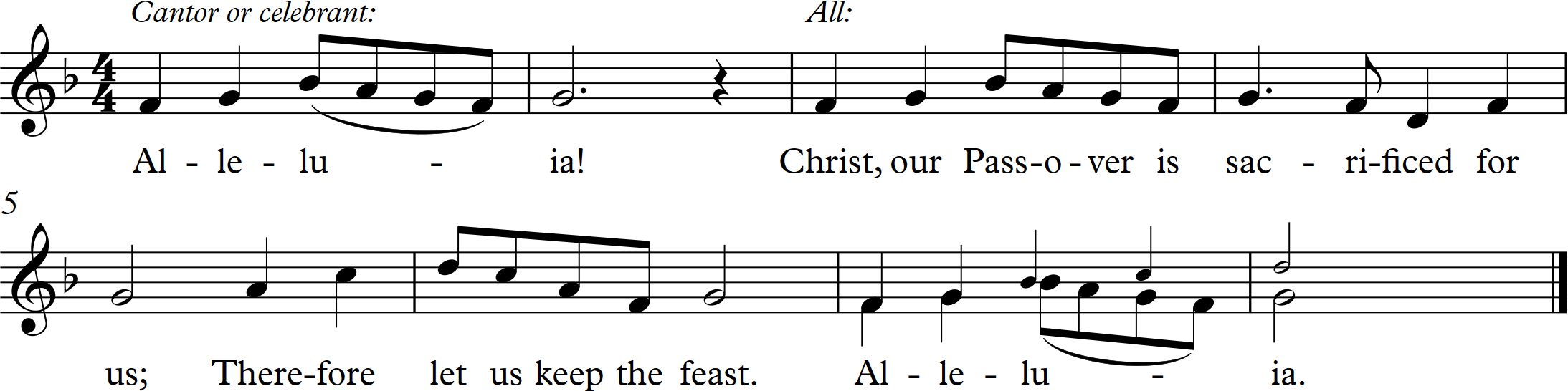 Then, facing the people, the Presider says the following invitationThe Gifts of God for the People of God. Take them in remembrance that Christ died for you, and feed on him in your hearts by faith, with thanksgiving.Holy CommunionThe table of bread and wine is the table of company with Jesus, and all those who love him.  So come to this table, you who have much faith, and you who would like to have more; you who have been to this Sacrament often, and you who have not been for a long time; you who have tried to follow Jesus in the world, and you who have failed; come.  It is Christ who invites us to meet him here.For Holy Communion, receive the bread in the open palms.  The wine may be taken from the common cup by drinking, placing your hand gently on the base of the chalice to guide it, or by carefully dipping the bread in the chalice.  If you'd prefer not to receive Holy Communion but would instead like a blessing, please come forward and indicate that by crossing your arms over your chest. Gluten free bread is available upon request.The Doxology (sung to Old 100th)Praise God, from whom all blessings flow;praise him, all creatures here below;praise him above, ye heavenly host; praise Father, Son, and Holy Ghost.Dismissal of Lay Eucharistic Visitors (8:45 a.m. only)The presider and people say togetherIn the Name of this congregation, we send you forth bearing these Holy gifts, that those to whom you go may share with us in the Communion of Christ’s body and blood. We who are many share one bread, one cup, because we are one body in Christ Jesus. Amen.Postcommunion PrayerThe Presider says Let us pray.Presider and PeopleEternal God, heavenly Father, you have graciously accepted us as living members of your Son our Savior Jesus Christ, and you have fed us with spiritual food in the Sacrament of his Body and Blood. Send us now into the world in peace, and grant us strength and courage to love and serve you with gladness and singleness of heart; through Christ our Lord. Amen.BlessingThe Bishop now blesses the people to be sent out into the world in God’s service.Closing Hymn, H-1982 #665		All my hope on God is founded						 MichaelDismissalPeople       	Thanks be to God.
Postlude        Toccata Brevis 								              Daniel Gawthrop	St. Andrew's Episcopal Cathedralwww.facebook.com/yourcathedralinthecity305 E. Capitol St | Jackson MS, 39201standrews.ms | 601-354-1535